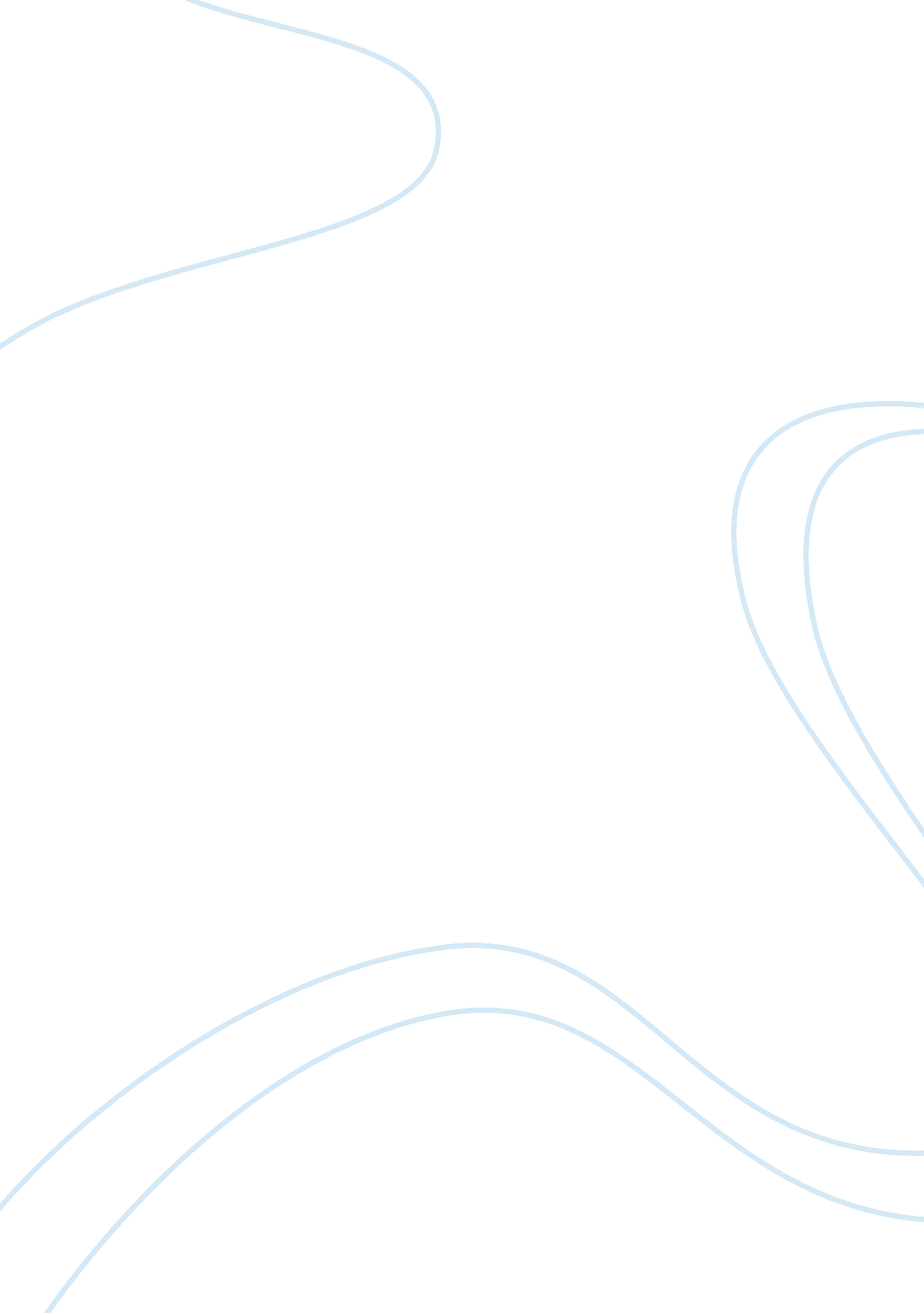 Metafiction and happy endings (margaret atwood) essay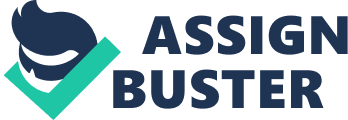 A. Definition: The storyteller of a metafictional work will name attending to the authorship procedure itself. The reader is ne’er to bury that what she is reading is constructed–not natural. non “ real. ” She is ne’er to acquire “ lost” in the narrative. B. Possible Contentss: irrupting to notice on authorshipaffecting his or herself with fictional charactersstraight turn toing the readeropenly oppugning how narrative premises and conventions transform and filter world. seeking to finally turn out that no remarkable truths or significances exist C. General CharacteristicsMetafiction frequently employs intertextual mentions and allusions by: examining fictional systems ; integrating facets of both theory and unfavorable judgment ; making lifes of fanciful authors ; showing and discoursing fictional plants of an fanciful character. Writers of metafiction frequently violate narrative degrees by: intruding to notice on authorship ; affecting his or herself with fictional characters ; straight turn toing the reader ; openly oppugning how narrative premises and conventions transform and filter world. seeking to finally turn out that no remarkable truths or significances exist Metafiction besides uses unconventional and experimental techniques by: rejecting conventional secret plan ; declining to try to go “ real life” ; overthrowing conventions to transform world into a extremely fishy construct ; flaunting and overstating foundations of their instability ; exposing reflexiveness ( the dimension nowadays in all literary texts and besides cardinal to all literary analysis. a map which enables the reader to understand the procedures by which he or she reads the universe as a text ) . It besides poses inquiries about the relationship between fiction and world by pulling attending to its characteristic as an artefact by itself. No sense of world in its full spectrum as a genre even though the extremes of each terminal are infinitesimal credence and simply geographic expedition of fictionality to the other terminal being arrant denial of world itself. D. Examples: Adams. Douglas. The Hitchhiker’s Guide to the Galaxy. 1979. Mitchell. David. Cloud Atlas. 2004. Happy ENDINGS A. Fictional characters: The writer uses common names for the characters which allows him the versatility of seting them into different state of affairss. Making so supports the manner the writer puts much importance on what happens during the narrative alternatively of how it ends. John one of the most common male child names. has ranged from instrumentalists ( John Lennon ) . to leaders ( John F Kennedy ) . to philosophers ( John Locke ) etc. This can stress the author’s usage of seting the character into different contexts. altering the secret plan and how he plays different functions. yet emphasizes that it all ends the same ( decease ) . -Idea that the stoping of a narrative is ever the same. but merely the in-between affairs In the narrative he is a loving hubby. extramarital spouse. womaniser Marysignificance of the name Mary is: Longed-for kid ; rebellion ; bitter. Celebrated Carriers: the Virgin Mary ; Mary Magdalene ; Mary. Queen of Scots. Besides shows how the writer putes his characters in different state of affairss. James -minor character Fred – minor characterMadge – minor character B. Setting: The writer employs the usage of topographic point as scene in the narrative. Assorted illustrations of puting seen in the narrative are an flat. as seen in narrative B. and a “ charming house. ” as seen in narrative A. C and As seen in the line. “ Remember. this is Canada. You’ll still stop up with A. though in between you may acquire a lubricious brawling saga of passionate engagement. a history of our times. kind of. ” the scene of the narrative and each of its sections is a medium for what each character does before he reaches the terminal. The scene of the narrative could hold an influence on what one could make before he dies. the terminal which everyone finally reaches. This is seen in the narrative wherein each section ( letters ) had different organic structures of narrative. yet everything “ continues as in A” in which the characters live on with their lives so die. D. Concepts: Ex-husband: How do elements in the narrative aid to make significance? Like: scene. tone. imagination. symbol. sarcasm. etc Metafiction in Happy EndingsThe writer tackles the “ What? ” inquiry in the authorship procedure through his narrative Happy Endings. He goes through many scenarios but shows us that the decision to each scenario is the same. The inquiry “ What? ” merely leads to the stoping of the narrative which we already know will be the same. The of import things to inquire instead are “ How? ” and “ Why? ” . These inquiries make up the center of the narrative. the events that happen. the portion that counts. Textual IronyTitle is Happy Endings but the existent terminations are al the same and consequence in decease ConflictIs ever altering depending on the state of affairs given. Always has something to with the topic of love. Symbol E. Title“ Happy Endings” Most people normally focus on the stoping of a narrativeEveryone wants a happy stoping. but in world we all meet an equal terminal whichis that we finally die There is no such thing as a happy stoping. All are the same in which we all finally pass off. What matters is what is done as we reach the terminal. F. ThemeWhat matters the most in the narrative is non the stoping. but what what we do on the manner at that place. because we can alter our state of affairss by taking to move in the present. but non count what you do you can’t alter your inevitable terminal. RANDOM NotesMargaret Atwood’s Happy Endings is an illustration of the thought that the stoping of a narrative is ever the same. but merely the in-between affairs. And Love plays an of import factor in all scenarios. Outline: It includes six narratives in one. each stoping with decease. The writer believes that this is the lone certain stoping to anything. The narratives are all inter-related. incorporating the same characters and similar actions. Behind the obvious significance of these apparently unpointed narratives lies a deeper and more profound meaning… . What is the common denominator between all these scenarios? In instance you missed it. Atwood sums it up in her concluding comments. ‘ John and Mary dice. John and Mary dice. John and Mary dice. ’ ‘ Happy Endings’ forces us to oppugn the point of life. Every narrative. carried to its ultimate logical decision. has the same stoping. because all lives have the same stoping. We may decease in the heat of conflict ; we may decease in our slumber. We may decease in babyhood. in a pack war. in a nursing place. But we’re traveling to decease. The narrative isn’t in the stoping — it’s in what we do on the manner at that place. Resources USEDhypertext transfer protocol: //ronosaurusrex. com/metablog/list-of-metafictional-works/ hypertext transfer protocol: //www. geneseo. edu/~johannes/Metafiction. hypertext markup languagehypertext transfer protocol: //postcolonialstudies. emory. edu/metafiction/ # ixzz2e1Z087Wr hypertext transfer protocol: //www. storybites. com/book-reviews/happy-endings-by-margaret-atwood. php characters http: //www. bookrags. com/studyguide-happyendings/char. hypertext markup language subjectshypertext transfer protocol: //www. bookrags. com/studyguide-happyendings/themes. hypertext markup language ( on-line transcript: hypertext transfer protocol: //web. Intelligence Communities. purdue. edu/~rebeccal/lit/238f11/pdfs/HappyEndings_Atwood. pdf ) View as multi-pages 